Wexford County CouncilRENT FORM 2020 – CHANGE IN CIRCUMSTANCESSECTION A    HOUSEHOLD DETAILSPlease supply details of all persons residing in the houseEach person who is employed must have Section B overleaf completed. Each person who is unemployed in receipt of benefit/allowance must have Section C overleaf completed. Each person who is part-time employed plus in receipt of a Social Welfare Payment must have Section B & Section C overleaf completed.Each person who is on a Back to Work Scheme plus in Employment must have Section B & Section C overleaf completed. For new borns a birth cert is required.If a person has moved in written permission is required and Permission to Reside form should be submitted. This is available from the Housing Section.If someone has moved out please state the date they moved and submit official proof of their new address.e.g:letting agreement,utility bill etc.. SECTION B    EMPLOYMENTTo be completed by all tenants/ occupants in employment or on a back to work scheme.Four recent payslips must be submitted for each earnerIf you are self-employed you must submit a recent Notice of Tax AssessmentSECTION C    SOCIAL WELFARETo be completed by tenants/ occupants in receipt of any social welfare payment including FIS, Carers allowance, One Parent Family etc.Please attach your Social Welfare payslip Or a letter from Social Welfare confirming your income Or a Bank StatementAdditional Information:_______________________________________________________________________________________________________________________________________________________________________________________________________________________________________________________________________________________________________________________________________________________________________________________________________________________________________________________________________________________________________________________________________________________________________________________The Housing Section requires customers to provide personal information in this form. The personal data you provide will be processed in accordance with the General Data Protection Regulations 2016 and the Data Protection Act 1998 to 2018 Data may be shared internally with the Finance section and other public bodies such as the HSE, Tusla, Social Welfare, Revenue and Gardaí in order to carry out legislative and administrative functions in connection with the rent assessment, credit control, and succession of tenancy and for the prevention or detection of Fraud. For further information please refer to Housing’s privacy policy on the WCC websiteI/We authorise the Housing Authority to make whatever enquiries it considers necessary to verify the information outlined by me/us on this form.I/We declare that the information given by me/us on this form to be true and correct.I am/we are aware that the furnishing of false or misleading information is an offence liable to prosecution.Signed 										DateCOMPLETED FORMS TO BE RETURNED TO:Customer Services UnitWexford County CouncilCounty HallCarricklawnWexfordTel: 053 9196000 / Email: customerservice@wexfordcoco.ie / Website: www.wexfordcoco.ie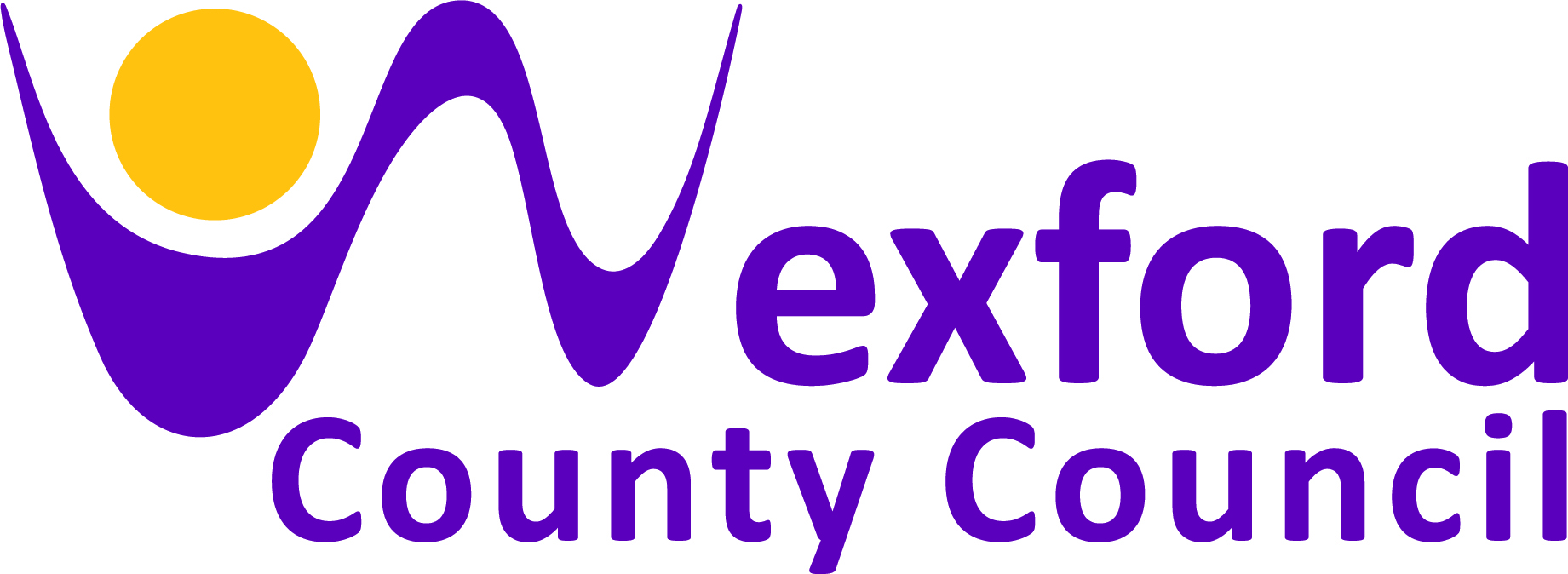 Rent A/C No. ______________________ Name 	Address 	Eircode ___________________                Tel Contact ______________________                                                                   Email 		NameDate OfBirthWeekly Income €Employment Status PPSNumberGenderM/FMain EarnerMain EarnerMain EarnerNamePPSNumberEmployerDate employment startedAre you on a back to work schemeAre you on a FAS SchemeOther EarnerOther EarnerOther EarnerNamePPSNumberEmployerDate employment startedAre you on a back to work schemeAre you on a FAS SchemeOther EarnerOther EarnerOther EarnerNamePPSNumberEmployerDate employment startedAre you on a back to work schemeAre you on a FAS SchemeOther EarnerOther EarnerOther EarnerNamePPSNumberEmployerDate employment startedAre you on a back to work schemeAre you on a FAS SchemeTenant/ Occupant No 1Tenant/ Occupant No 1Tenant/ Occupant No 1Tenant/ Occupant No 1Tenant/ Occupant No 1NameNameNamePPSNumberPPSNumberEmployment statusSocial Welfare Benefit Type111€222€333€No of children being claimedTotal PaymentTenant/ Occupant No 2NameNameNamePPSNumberPPSNumberEmployment statusSocial Welfare Benefit Type111€222€333€No of children being claimedTotal PaymentTenant/ Occupant No 3NameNameNamePPSNumberPPSNumberEmployment statusSocial Welfare Benefit Type111€222€333€No of children being claimedTotal PaymentTenant/ Occupant No 4NameNameNamePPSNumberPPSNumberEmployment statusSocial Welfare Benefit Type111€222€333€No of children being claimedTotal Payment